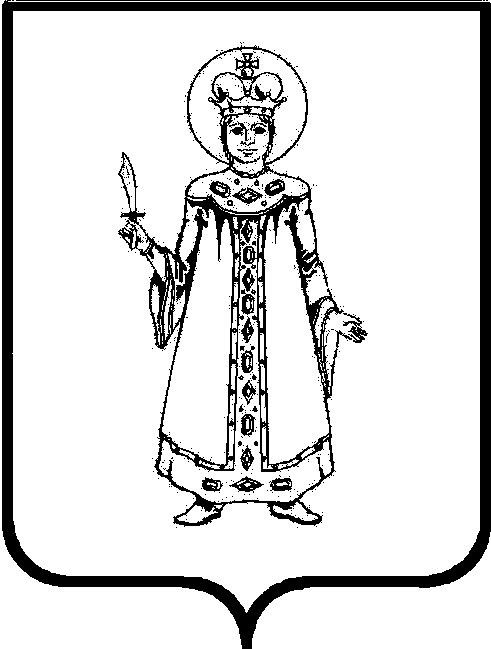 О внесении изменения в постановление Администрации района от 29.05.2009 №653 «Об утверждении Перечня автомобильных дорог общего пользования местного значения Угличского муниципального района» В целях уточнения данных, в соответствии с Федеральным законом от 08.11.2007 №257-ФЗ «Об автомобильных дорогах и о дорожной деятельности в Российской Федерации и о внесении изменений в отдельные законодательные акты Российской Федерации», Уставом Угличского муниципального района Администрация Угличского муниципального районаПОСТАНОВЛЯЕТ:Изложить Перечень автомобильных дорог общего пользования местного значения Угличского муниципального района, утвержденный постановлением Администрации района от 29.05.2009 №653, в новой редакции (прилагается).Контроль за исполнением настоящего постановления возложить на первого заместителя Главы Администрации района Задворнову О.В.Опубликовать настоящее постановление с приложением на информационном портале Угличского муниципального района http://UGLICH.RU.Настоящее постановление вступает в силу с момента подписания.И.о. Главы района						    О.В. ЗадворноваУтвержденпостановлениемАдминистрации Угличскогомуниципального районаот 29.05.2009 №653 (в редакции от 15.12.2023 № 1329 )Перечень автомобильных дорог общего пользования местного значения Угличского муниципального района№п/пНаименование дорогНаименование дорогНаименование дорогКадастровый номерПротяженность, в том числе по типам покрытия (км)Протяженность, в том числе по типам покрытия (км)Протяженность, в том числе по типам покрытия (км)Протяженность, в том числе по типам покрытия (км)Протяженность, в том числе по типам покрытия (км)Протяженность, в том числе по типам покрытия (км)Протяженность, в том числе по типам покрытия (км)Протяженность, в том числе по типам покрытия (км)Протяженность, в том числе по типам покрытия (км)Протяженность, в том числе по типам покрытия (км)Протяженность, в том числе по типам покрытия (км)Не соответствует нормативным требованиям№п/пНаименование дорогНаименование дорогНаименование дорогКадастровый номерОбщаяАсфальто-бетонЦементо-бетонЧерные гравийныеМостовыеГравийные необработан.  вяжущим (щебеночные)ПГСИз щебня необработан. вяжущимИз грунтов и местных малопроч. матер. обработ. вяжущимиГрунтовые профилированГрунтовые естественныеНе соответствует нормативным требованиям12223456789101112131415Улейминское сельское поселениеУлейминское сельское поселениеУлейминское сельское поселениеУлейминское сельское поселениеУлейминское сельское поселениеУлейминское сельское поселениеУлейминское сельское поселениеУлейминское сельское поселениеУлейминское сельское поселениеУлейминское сельское поселениеУлейминское сельское поселениеУлейминское сельское поселениеУлейминское сельское поселениеУлейминское сельское поселениеУлейминское сельское поселениеУлейминское сельское поселение1Автомобильная дорога «Деревеньки с дороги Углич-Маймеры»Автомобильная дорога «Деревеньки с дороги Углич-Маймеры»Автомобильная дорога «Деревеньки с дороги Углич-Маймеры»76:16:000000:11252,42,42,132Автодорога «Маймеры-Гребенево» Автодорога «Маймеры-Гребенево» Автодорога «Маймеры-Гребенево» 76:16:000000:9162,341,241,11,8273Автодорога «Маймеры-Красны»Автодорога «Маймеры-Красны»Автодорога «Маймеры-Красны»76:16:000000:12312,0052,0052,0054Автодорога «Маймеры-Черкасово» Автодорога «Маймеры-Черкасово» Автодорога «Маймеры-Черкасово» 76:16:010401:7112,592,592,595Автодорога «Сергиевское-Нефтино»Автодорога «Сергиевское-Нефтино»Автодорога «Сергиевское-Нефтино»76:16:000000:12373,063,066Автодорога «Нефтино-Красное» Автодорога «Нефтино-Красное» Автодорога «Нефтино-Красное» 76:16:010401:14840,5450,5450,5457Автодорога «Кулиги с а/д Маймеры-Сергиевское» Автодорога «Кулиги с а/д Маймеры-Сергиевское» Автодорога «Кулиги с а/д Маймеры-Сергиевское» 76:16:010416:1971,521,521,528Автодорога «Кулиги с а/д Углич-Калязин» Автодорога «Кулиги с а/д Углич-Калязин» Автодорога «Кулиги с а/д Углич-Калязин» 76:16:000000:12322,561,940,629Автодорога «Новоселки-Камышево»Автодорога «Новоселки-Камышево»Автодорога «Новоселки-Камышево»76:16:000000:9330,950,950,9510Автодорога «Левайцево с а/д «Углич-Маймеры»Автодорога «Левайцево с а/д «Углич-Маймеры»Автодорога «Левайцево с а/д «Углич-Маймеры»76:16:000000:9372,6630,7681,8951,89511Автодорога «Деревеньки-Черкасово»Автодорога «Деревеньки-Черкасово»Автодорога «Деревеньки-Черкасово»76:16:000000:9414,884,884,8812Автодорога «Коприно с а/д «Улейма-Леонтьево»Автодорога «Коприно с а/д «Улейма-Леонтьево»Автодорога «Коприно с а/д «Улейма-Леонтьево»76:16:010501:2850,8570,8570,85713Автодорога Сазониха с а/д «Дядьково-Станы»Автодорога Сазониха с а/д «Дядьково-Станы»Автодорога Сазониха с а/д «Дядьково-Станы»76:16:000000:11772,5942,5942,59414Автодорога «Щелинка с а/д «Углич-Ростов»Автодорога «Щелинка с а/д «Углич-Ростов»Автодорога «Щелинка с а/д «Углич-Ростов»76:16:010301:4930,5790,57915Автодорога «Новая-Панюшино-Чернятино с а/д «Углич-Маймеры»Автодорога «Новая-Панюшино-Чернятино с а/д «Углич-Маймеры»Автодорога «Новая-Панюшино-Чернятино с а/д «Углич-Маймеры»76:16:000000:12412,2112,2112,21116Автодорога «Панюшино с а/д «Углич-Калязин»Автодорога «Панюшино с а/д «Углич-Калязин»Автодорога «Панюшино с а/д «Углич-Калязин»76:16:010416:1980,840,840,8417Автомобильная дорога «д. Выдры с дороги Маймеры-Углич»Автомобильная дорога «д. Выдры с дороги Маймеры-Углич»Автомобильная дорога «д. Выдры с дороги Маймеры-Углич»76:16:010101:30481,4111,4111,41118Автомобильная дорога «Александровка с а/д «Маймеры-Сергиевское»Автомобильная дорога «Александровка с а/д «Маймеры-Сергиевское»Автомобильная дорога «Александровка с а/д «Маймеры-Сергиевское»Номер не присвоен1,8791,8791,87919Автомобильная дорога «Маймеры-Пулохня»Автомобильная дорога «Маймеры-Пулохня»Автомобильная дорога «Маймеры-Пулохня»76:16:010101:30421,2731,2731,27320Автомобильная дорога «Маймеры-Сергиевское» Автомобильная дорога «Маймеры-Сергиевское» Автомобильная дорога «Маймеры-Сергиевское» 76:16:010101:24385,04,3120,6883,33721Автодорога «Дуброво-Леонтьево»Автодорога «Дуброво-Леонтьево»Автодорога «Дуброво-Леонтьево»Номер не присвоен1,71,530,170,1722Автомобильная дорога «Подъезд к МОУ «Юность» с автодороги «Углич-Маймеры»Автомобильная дорога «Подъезд к МОУ «Юность» с автодороги «Углич-Маймеры»Автомобильная дорога «Подъезд к МОУ «Юность» с автодороги «Углич-Маймеры»Номер не присвоен1,031,031,03ИтогоИтогоИтого44,88715,2070,00,00,06,5980,5791,3080,00,021,19533,944Ильинское сельское поселениеИльинское сельское поселениеИльинское сельское поселениеИльинское сельское поселениеИльинское сельское поселениеИльинское сельское поселениеИльинское сельское поселениеИльинское сельское поселениеИльинское сельское поселениеИльинское сельское поселениеИльинское сельское поселениеИльинское сельское поселениеИльинское сельское поселениеИльинское сельское поселениеИльинское сельское поселениеИльинское сельское поселение1Автодорога «Путчино-Овинцево»Автодорога «Путчино-Овинцево»Автодорога «Путчино-Овинцево»76:16:000000:12110,9880,9880,9882Автодорога «Белоусово-Васильцево»Автодорога «Белоусово-Васильцево»Автодорога «Белоусово-Васильцево»76:16:000000:12101,7031,7031,7033Автодорога «Старово-Богатиново»Автодорога «Старово-Богатиново»Автодорога «Старово-Богатиново»76:16:000000:11160,5860,5860,5864Автодорога «Старово-Каташево»Автодорога «Старово-Каташево»Автодорога «Старово-Каташево»76:16:000000:11152,082,082,085Автодорога «Юрьево-Макарово» Автодорога «Юрьево-Макарово» Автодорога «Юрьево-Макарово» 76:16:000000:11210,60,60,66Автодорога «Юрьево-Алексеево»Автодорога «Юрьево-Алексеево»Автодорога «Юрьево-Алексеево»76:16:000000:12090,5030,5030,5037Автодорога «Юрьево-Богатиново»-д. СальковоАвтодорога «Юрьево-Богатиново»-д. СальковоАвтодорога «Юрьево-Богатиново»-д. Сальково76:16:010801:1681,791,30,10,390,398Автодорога «Сальково-Дуброво»Автодорога «Сальково-Дуброво»Автодорога «Сальково-Дуброво»Нет0,550,550,559Автодорога «Каташево-Гнездилово»Автодорога «Каташево-Гнездилово»Автодорога «Каташево-Гнездилово»76:16:000000:11141,2471,2471,24710Автодорога «Старово-Деревеньки»Автодорога «Старово-Деревеньки»Автодорога «Старово-Деревеньки»76:16:000000:11830,8780,8780,87811Автодорога «Макарово-Чаданово»Автодорога «Макарово-Чаданово»Автодорога «Макарово-Чаданово»76:16:000000:12341,0331,0331,03312Автодорога «Белоусово-Станки»Автодорога «Белоусово-Станки»Автодорога «Белоусово-Станки»76:16:000000:12145,35,35,313Автодорога «Белоусово-Кривцово»Автодорога «Белоусово-Кривцово»Автодорога «Белоусово-Кривцово»76:16:000000:9614,614,614,6114Автодорога «Заозерье-Вяльково»Автодорога «Заозерье-Вяльково»Автодорога «Заозерье-Вяльково»76:16:000000:9551,261,261,2615Автодорога «Заозерье-Харлово»Автодорога «Заозерье-Харлово»Автодорога «Заозерье-Харлово»76:16:000000:11341,581,581,5816Автодорога «Остапково-Заозерье-Старое Волино»-АндреевкаАвтодорога «Остапково-Заозерье-Старое Волино»-АндреевкаАвтодорога «Остапково-Заозерье-Старое Волино»-Андреевка76:16:010801:1670,3070,3070,30717Автодорога «Заозерье-Федяково»Автодорога «Заозерье-Федяково»Автодорога «Заозерье-Федяково»76:16:010801:1710,3550,3550,35518Автодорога «Черногрязка-Кунино»Автодорога «Черногрязка-Кунино»Автодорога «Черногрязка-Кунино»76:16:010521:1500,620,620,6219Автодорога «Есипово-Черногрязка» Автодорога «Есипово-Черногрязка» Автодорога «Есипово-Черногрязка» 76:16:010521:1520,360,360,3620Автодорога «Бронники-Есипово»Автодорога «Бронники-Есипово»Автодорога «Бронники-Есипово»76:16:010521:1531,0351,0351,03521Автодорога «Остапково-Заозерье»-Н. Село»Автодорога «Остапково-Заозерье»-Н. Село»Автодорога «Остапково-Заозерье»-Н. Село»76:16:010521:1510,070,040,030,0322Автодорога «Губино-Березники»Автодорога «Губино-Березники»Автодорога «Губино-Березники»76:16:010801:1690,7450,7450,74523Автодорога «Остапково-Заозерье»-Черепенино»Автодорога «Остапково-Заозерье»-Черепенино»Автодорога «Остапково-Заозерье»-Черепенино»76:16:010521:1540,640,640,6424Автодорога «Остапково-Заозерье»-Аверинская»Автодорога «Остапково-Заозерье»-Аверинская»Автодорога «Остапково-Заозерье»-Аверинская»76:16:000000:11300,7680,7680,76825Автодорога «Иваново-Веска»Автодорога «Иваново-Веска»Автодорога «Иваново-Веска»76:16:000000:11780,410,410,4126Автодорога «Иваново-Отрубнево»Автодорога «Иваново-Отрубнево»Автодорога «Иваново-Отрубнево»76:16:000000:12080,280,280,2827Автодорога «Остапково-Заозерье»-ИвановоАвтодорога «Остапково-Заозерье»-ИвановоАвтодорога «Остапково-Заозерье»-Иваново76:16:010801:1700,840,840,8428Автодорога «Ильинское-Василево»-Шипилово»Автодорога «Ильинское-Василево»-Шипилово»Автодорога «Ильинское-Василево»-Шипилово»76:16:010701:7010,90,90,929Автодорога «Иванцево-Лядихово»Автодорога «Иванцево-Лядихово»Автодорога «Иванцево-Лядихово»76:16:000000:11221,4351,4351,43530Автодорога «Иванцево-Лядихово-Вальцово»Автодорога «Иванцево-Лядихово-Вальцово»Автодорога «Иванцево-Лядихово-Вальцово»76:16:000000:11840,3230,3230,32331Автодорога «Ильинское-Василево»-Скорбежево»Автодорога «Ильинское-Василево»-Скорбежево»Автодорога «Ильинское-Василево»-Скорбежево»76:16:000000:9601,0221,0221,02232Автодорога «Остапково-Щукино»Автодорога «Остапково-Щукино»Автодорога «Остапково-Щукино»76:16:010701:7020,8350,660,1750,17533Автодорога «Троицкое-Слобода»Автодорога «Троицкое-Слобода»Автодорога «Троицкое-Слобода»76:16:000000:9022,72520,7252,334Автодорога «Остапково-Заозерье»-Курышино»Автодорога «Остапково-Заозерье»-Курышино»Автодорога «Остапково-Заозерье»-Курышино»76:16:010509:1133,03335Автодорога «Остапково-Заозерье»-Высоково»Автодорога «Остапково-Заозерье»-Высоково»Автодорога «Остапково-Заозерье»-Высоково»76:16:010701:7270,8690,8690,86936Автодорога «Корбово-Петрищево»Автодорога «Корбово-Петрищево»Автодорога «Корбово-Петрищево»76:16:010701:7230,4270,42737Автодорога «Остапково-Судилово»Автодорога «Остапково-Судилово»Автодорога «Остапково-Судилово»76:16:000000:11811,9111,91138Автодорога «Хмельники с а/д Судилово-Тяпигино-Зимницы»Автодорога «Хмельники с а/д Судилово-Тяпигино-Зимницы»Автодорога «Хмельники с а/д Судилово-Тяпигино-Зимницы»76:16:000000:9950,2480,2480,24839Автодорога «Негодяйка-Болшнево»Автодорога «Негодяйка-Болшнево»Автодорога «Негодяйка-Болшнево»76:16:000000:9621,0851,0851,08540Автодорога «Болшнево-Козлицы» Автодорога «Болшнево-Козлицы» Автодорога «Болшнево-Козлицы» 76:16:000000:9711,141,141,1441Автодорога «Судилово-Тяпигино-Зимницы»Автодорога «Судилово-Тяпигино-Зимницы»Автодорога «Судилово-Тяпигино-Зимницы»76:16:000000:9541,6951,6951,442Автодорога «Зимницы-Жабня»Автодорога «Зимницы-Жабня»Автодорога «Зимницы-Жабня»76:16:000000:11502,392,391,743Автодорога «Углич-Ростов»-Жабня»Автодорога «Углич-Ростов»-Жабня»Автодорога «Углич-Ростов»-Жабня»76:16:010509:1140,6350,63544Автодорога «Углич-Ростов»-ТяпигиноАвтодорога «Углич-Ростов»-ТяпигиноАвтодорога «Углич-Ростов»-Тяпигино76:16:000000:12060,6260,6260,62645Автодорога «Тяпигино-Лопаткино»Автодорога «Тяпигино-Лопаткино»Автодорога «Тяпигино-Лопаткино»76:16:000000:12131,8620,51,3621,36246Автодорога «Щербово-Резанино»Автодорога «Щербово-Резанино»Автодорога «Щербово-Резанино»76:16:010601:2720,4920,49247Автодорога «Резанино-Оксово» Автодорога «Резанино-Оксово» Автодорога «Резанино-Оксово» 76:16:000000:9911,071,071,0748Автодорога «Владычня-Третьяковка»Автодорога «Владычня-Третьяковка»Автодорога «Владычня-Третьяковка»76:16:000000:9630,620,620,6249Автодорога «Ново-Угрюмово»Автодорога «Ново-Угрюмово»Автодорога «Ново-Угрюмово»76:16:000000:9351,270,6970,5730,57350Автодорога «Ново-Опухово»Автодорога «Ново-Опухово»Автодорога «Ново-Опухово»76:16:000000:9340,690,690,6951Автодорога «Озорнино-Мокрово»Автодорога «Озорнино-Мокрово»Автодорога «Озорнино-Мокрово»76:16:000000:9480,510,510,5152Автодорога «Углич-Ростов»-Фалелеево»Автодорога «Углич-Ростов»-Фалелеево»Автодорога «Углич-Ростов»-Фалелеево»76:16:010701:7001,11,11,153Автодорога «Бабаево-Погорелка» Автодорога «Бабаево-Погорелка» Автодорога «Бабаево-Погорелка» 76:16:010701:7291,41,4154Автодорога «Углич-Ростов»-Воскресенское»Автодорога «Углич-Ростов»-Воскресенское»Автодорога «Углич-Ростов»-Воскресенское»76:16:000000:11190,4360,43655Автодорога «Ново-Сысоево»Автодорога «Ново-Сысоево»Автодорога «Ново-Сысоево»76:16:010701:7250,360,1680,1920,19256Автодорога «Цибеево-Усолово»-Вотчицево»Автодорога «Цибеево-Усолово»-Вотчицево»Автодорога «Цибеево-Усолово»-Вотчицево»76:16:000000:10340,620,620,6257Автодорога «Цибеево-Усолово»-АлексиноАвтодорога «Цибеево-Усолово»-АлексиноАвтодорога «Цибеево-Усолово»-Алексино76:16:000000:11570,320,320,3258Автодорога «Горбово-Ратилово»Автодорога «Горбово-Ратилово»Автодорога «Горбово-Ратилово»76:16:010701:7471,71,71,759Автодорога «Семенково-Бровцино»Автодорога «Семенково-Бровцино»Автодорога «Семенково-Бровцино»76:16:000000:11520,7170,7170,71760Автодорога «Фоминка-Н.Алексино»Автодорога «Фоминка-Н.Алексино»Автодорога «Фоминка-Н.Алексино»76:16:000000:11511,971,971,9761Автодорога «Щипнево-Добросилово»Автодорога «Щипнево-Добросилово»Автодорога «Щипнево-Добросилово»76:16:000000:9010,8250,8250,82562Автодорога «Головково-Знатново»Автодорога «Головково-Знатново»Автодорога «Головково-Знатново»76:16:010701:7300,3530,35363Автомобильная дорога «Фоминка-Мертвигино»Автомобильная дорога «Фоминка-Мертвигино»Автомобильная дорога «Фоминка-Мертвигино»76:16:010101:30411,2351,2351,23564Автомобильная дорога «Воскресенское-Негодяйка»Автомобильная дорога «Воскресенское-Негодяйка»Автомобильная дорога «Воскресенское-Негодяйка»76:16:010101:30462,7012,7012,70165Автомобильная дорога «Головизино-Подол»Автомобильная дорога «Головизино-Подол»Автомобильная дорога «Головизино-Подол»76:16:010101:24350,7920,79266Автомобильная дорога «Горки-Порошниково» Автомобильная дорога «Горки-Порошниково» Автомобильная дорога «Горки-Порошниково» 76:16:010101:24340,7250,7250,72567Автомобильная дорога «Богатиново - Деревеньки» Автомобильная дорога «Богатиново - Деревеньки» Автомобильная дорога «Богатиново - Деревеньки» 76:16:000000:16901,0581,05868Автомобильная дорога «подъезд к д. Вяльково с а/д «Остапково-Заозерье-Старое Волино»Автомобильная дорога «подъезд к д. Вяльково с а/д «Остапково-Заозерье-Старое Волино»Автомобильная дорога «подъезд к д. Вяльково с а/д «Остапково-Заозерье-Старое Волино»76:16:010521:3730,1790,179ИтогоИтогоИтого75,4092,3470,1680,04,08516,7530,6352,6948,410,040,31763,851Головинское сельское поселениеГоловинское сельское поселениеГоловинское сельское поселениеГоловинское сельское поселениеГоловинское сельское поселениеГоловинское сельское поселениеГоловинское сельское поселениеГоловинское сельское поселениеГоловинское сельское поселениеГоловинское сельское поселениеГоловинское сельское поселениеГоловинское сельское поселениеГоловинское сельское поселениеГоловинское сельское поселениеГоловинское сельское поселение1Автодорога «Нетки-Семенково»Автодорога «Нетки-Семенково»Автодорога «Нетки-Семенково»76:16:020601:7201,7331,7331,2932Автодорога «Подольцы-Ильинское»Автодорога «Подольцы-Ильинское»Автодорога «Подольцы-Ильинское»76:16:020301:2170,930,7420,1880,1883Автодорога «Плоски-Прилуки»-урочище Ильинское»Автодорога «Плоски-Прилуки»-урочище Ильинское»Автодорога «Плоски-Прилуки»-урочище Ильинское»76:16:020101:4852,012,012,014Автодорога «Ильинское-Мелехово» Автодорога «Ильинское-Мелехово» Автодорога «Ильинское-Мелехово» 76:16:020312:5551,51,51,55Автодорога «Петряево-Княжево»Автодорога «Петряево-Княжево»Автодорога «Петряево-Княжево»76:16:020601:7222,4161,6960,4270,2930,2936Автодорога «Головино-Княжево»Автодорога «Головино-Княжево»Автодорога «Головино-Княжево»76:16:020601:7294,0854,0854,0857Автодорога «Покровские Горки-Котово»Автодорога «Покровские Горки-Котово»Автодорога «Покровские Горки-Котово»76:16:020601:7191,981,988Автодорога «Ложкино-Ивановское»Автодорога «Ложкино-Ивановское»Автодорога «Ложкино-Ивановское»76:16:020601:7211,2271,2271,2279Автодорога «Инарево-Родионово»Автодорога «Инарево-Родионово»Автодорога «Инарево-Родионово»76:16:020601:7281,1561,1561,15610Автодорога «Плоски-Прилуки»-СелюхиноАвтодорога «Плоски-Прилуки»-СелюхиноАвтодорога «Плоски-Прилуки»-Селюхино76:16:020101:5491,0671,0671,06711Автодорога «Мосеевское-Ошалаево» Автодорога «Мосеевское-Ошалаево» Автодорога «Мосеевское-Ошалаево» 76:16:020101:4830,670,670,6712Автодорога «Мосеевское-урочище Кожевникова»Автодорога «Мосеевское-урочище Кожевникова»Автодорога «Мосеевское-урочище Кожевникова»76:16:020101:4932,5952,5952,59513Автодорога «Моисеевское-Ескино» Автодорога «Моисеевское-Ескино» Автодорога «Моисеевское-Ескино» 76:16:000000:9261,521,521,5214Автодорога «Селюхино-Мосеевское»Автодорога «Селюхино-Мосеевское»Автодорога «Селюхино-Мосеевское»76:16:020101:4840,7640,7640,76415Автодорога «Ескино-урочище Кожевникова»Автодорога «Ескино-урочище Кожевникова»Автодорога «Ескино-урочище Кожевникова»76:16:000000:11182,212,212,2116Автодорога «Плоски-Прилуки»-Степаново»Автодорога «Плоски-Прилуки»-Степаново»Автодорога «Плоски-Прилуки»-Степаново»76:16:000000:9901,521,521,5217Автодорога «Прилуки-Новое»Автодорога «Прилуки-Новое»Автодорога «Прилуки-Новое»76:16:020101:4890,810,810,8118Автодорога «Желтино-Поярки»Автодорога «Желтино-Поярки»Автодорога «Желтино-Поярки»76:16:000000:11821,811,811,8119Автодорога Поповичи с а/д «Плоски-Прилуки»Автодорога Поповичи с а/д «Плоски-Прилуки»Автодорога Поповичи с а/д «Плоски-Прилуки»76:16:020101:5512,3581,7720,5862,35820Автодорога Желтино с а/д «Плоски-Прилуки»Автодорога Желтино с а/д «Плоски-Прилуки»Автодорога Желтино с а/д «Плоски-Прилуки»76:16:020101:4860,8250,8250,82521Автодорога «Суслово-Родичево»Автодорога «Суслово-Родичево»Автодорога «Суслово-Родичево»76:16:020101:4871,5431,54322Автодорога «Федорково-Ивашево» Автодорога «Федорково-Ивашево» Автодорога «Федорково-Ивашево» 76:16:020101:4910,60,60,623Автодорога «Заречье-Федорково» Автодорога «Заречье-Федорково» Автодорога «Заречье-Федорково» 76:16:020101:4921,161,161,1624Автодорога «Масальское-Яковлево»Автодорога «Масальское-Яковлево»Автодорога «Масальское-Яковлево»76:16:000000:9920,420,420,4225Автодорога «Масальское-Сумы»Автодорога «Масальское-Сумы»Автодорога «Масальское-Сумы»76:16:000000:9242,052,052,0526Авто «Чурилово-Коростелево»Авто «Чурилово-Коростелево»Авто «Чурилово-Коростелево»76:16:020201:7531,1781,1781,17827Автодорога «Масальское-Чурилово»Автодорога «Масальское-Чурилово»Автодорога «Масальское-Чурилово»76:16:020201:7372,272,272,2728Автодорога «Климатино-Новинки»Автодорога «Климатино-Новинки»Автодорога «Климатино-Новинки»76:16:000000:11530,540,540,5429Автодорога «Гаврилово-Климатино»Автодорога «Гаврилово-Климатино»Автодорога «Гаврилово-Климатино»76:16:000000:12051,0831,0830,81230Автодорога «Климатино-Поповичево»Автодорога «Климатино-Поповичево»Автодорога «Климатино-Поповичево»76:16:000000:11551,1471,1471,14731Автодорога «Климатино-Филиппово»Автодорога «Климатино-Филиппово»Автодорога «Климатино-Филиппово»76:16:020201:7511,0211,0211,02132Автодорога «Филиппово-Цибино»Автодорога «Филиппово-Цибино»Автодорога «Филиппово-Цибино»76:16:000000:12120,4330,4330,43333Автодорога «Басовка-Селеменево»Автодорога «Басовка-Селеменево»Автодорога «Басовка-Селеменево»76:16:020312:5630,280,280,2834Автодорога «Ульянкино-Кормолино»Автодорога «Ульянкино-Кормолино»Автодорога «Ульянкино-Кормолино»76:16:020201:7541,321,321,3235Автодорога «Ульянкино-Хомяково»Автодорога «Ульянкино-Хомяково»Автодорога «Ульянкино-Хомяково»76:16:000000:9150,60,60,636Автодорога «Ильинское-Чернятино»Автодорога «Ильинское-Чернятино»Автодорога «Ильинское-Чернятино»76:16:020301:2340,8060,8060,80637Автодорога «Парфеново-Запасово»Автодорога «Парфеново-Запасово»Автодорога «Парфеново-Запасово»76:16:000000:12400,430,430,4338Автодорога «Ильинское-Знаменское»Автодорога «Ильинское-Знаменское»Автодорога «Ильинское-Знаменское»76:16:000000:11760,960,400,3920,39239Автодорога «Шишкино-Хомутово-Нестерово»Автодорога «Шишкино-Хомутово-Нестерово»Автодорога «Шишкино-Хомутово-Нестерово»76:16:000000:11791,0481,0481,04840Автомобильная дорога «Плоски-Никиткино»Автомобильная дорога «Плоски-Никиткино»Автомобильная дорога «Плоски-Никиткино»76:16:020201:7861,9121,4360,47641Автомобильная дорога «Хлудово с а/д «16 км. а/д 1К22-Масальское-16 км. а/д «Углич-Ульянкино»Автомобильная дорога «Хлудово с а/д «16 км. а/д 1К22-Масальское-16 км. а/д «Углич-Ульянкино»Автомобильная дорога «Хлудово с а/д «16 км. а/д 1К22-Масальское-16 км. а/д «Углич-Ульянкино»Номер не присвоен0,180,1842Автомобильная дорога «Головино-Якутино»-ВарвариноАвтомобильная дорога «Головино-Якутино»-ВарвариноАвтомобильная дорога «Головино-Якутино»-Варварино76:16:020601:10110,5120,5120,51243Автомобильная дорога «Покровские Горки – Углич»Автомобильная дорога «Покровские Горки – Углич»Автомобильная дорога «Покровские Горки – Углич»76:16:020603:4800,0950,095ИтогоИтогоИтого54,7749,7931,0160,00,07,5320,00,4270,00,036,00644,92Отрадновское сельское поселениеОтрадновское сельское поселениеОтрадновское сельское поселениеОтрадновское сельское поселениеОтрадновское сельское поселениеОтрадновское сельское поселениеОтрадновское сельское поселениеОтрадновское сельское поселениеОтрадновское сельское поселениеОтрадновское сельское поселениеОтрадновское сельское поселениеОтрадновское сельское поселениеОтрадновское сельское поселение1Автомобильная дорога «Воронцово-Трухино»Автомобильная дорога «Воронцово-Трухино»Автомобильная дорога «Воронцово-Трухино»76:16:020312:6100,4270,4270,4272Автомобильная дорога «Воронцово-Трухино»Автомобильная дорога «Воронцово-Трухино»Автомобильная дорога «Воронцово-Трухино»76:16:000000:16831,1301,131,133Автомобильная дорога «Ордино-Нефедьево»Автомобильная дорога «Ордино-Нефедьево»Автомобильная дорога «Ордино-Нефедьево»76:16:010101:30324,8164,8164,8164Автомобильная дорога «Богданка-Нефедьево»Автомобильная дорога «Богданка-Нефедьево»Автомобильная дорога «Богданка-Нефедьево»76:16:010101:30452,950,92,052,055Автомобильная дорога «Платуново-Костево-Гридино» Автомобильная дорога «Платуново-Костево-Гридино» Автомобильная дорога «Платуново-Костево-Гридино» 76:16:010101:24333,9863,9863,9866Автомобильная дорога «Ордино-Дягилево»Автомобильная дорога «Ордино-Дягилево»Автомобильная дорога «Ордино-Дягилево»76:16:010101:30293,5423,5423,5427Автомобильная дорога «Ордино-Медлево»Автомобильная дорога «Ордино-Медлево»Автомобильная дорога «Ордино-Медлево»76:16:010101:24391,4721,1870,2850,7298Автомобильная дорога «Отрадный-Базыково»Автомобильная дорога «Отрадный-Базыково»Автомобильная дорога «Отрадный-Базыково»76:16:010101:30270,9790,9790,9799Автомобильная дорога «Отрадный-Монарево»Автомобильная дорога «Отрадный-Монарево»Автомобильная дорога «Отрадный-Монарево»76:16:010101:30401,5450,3811,1641,16410Автомобильная дорога «Отрадный-Юрчаково»Автомобильная дорога «Отрадный-Юрчаково»Автомобильная дорога «Отрадный-Юрчаково»76:16:010101:30351,2981,2981,29811Автомобильная дорога «Житово-Черновка»Автомобильная дорога «Житово-Черновка»Автомобильная дорога «Житово-Черновка»76:16:010101:30490,3970,2040,19312Автомобильная дорога «Морозово-Воскресенское»-Авдотьино Автомобильная дорога «Морозово-Воскресенское»-Авдотьино Автомобильная дорога «Морозово-Воскресенское»-Авдотьино 76:16:010101:30362,9612,9612,96113Автомобильная дорога общего пользования местного значения «Углич-Мартыново»-Толстиково»Автомобильная дорога общего пользования местного значения «Углич-Мартыново»-Толстиково»Автомобильная дорога общего пользования местного значения «Углич-Мартыново»-Толстиково»76:16:000000:9042,5282,5282,52814Автодорога «Углич-Ордино»-Сверчково» Автодорога «Углич-Ордино»-Сверчково» Автодорога «Углич-Ордино»-Сверчково» 76:16:020312:5610,360,3615Автодорога «Еросимово-Ульяново»Автодорога «Еросимово-Ульяново»Автодорога «Еросимово-Ульяново»76:16:0000009231,731,731,7316Автодорога «Углич-Спирково -Кокаево»Автодорога «Углич-Спирково -Кокаево»Автодорога «Углич-Спирково -Кокаево»76:16:020501:11460,2950,2950,29517Автодорога «Углич-Плоски»-Харапугино»Автодорога «Углич-Плоски»-Харапугино»Автодорога «Углич-Плоски»-Харапугино»76:16:000000:9871,51,51,518Автодорога «Харапугино-Харапушки» Автодорога «Харапугино-Харапушки» Автодорога «Харапугино-Харапушки» 76:16:000000:9880,260,260,2619Автодорога «Харапушки - Турково»Автодорога «Харапушки - Турково»Автодорога «Харапушки - Турково»76:16:000000:16702,1722,1722,17220Автодорога «М. Ильинское-Б. Ильинское» Автодорога «М. Ильинское-Б. Ильинское» Автодорога «М. Ильинское-Б. Ильинское» 76:16:000000:11540,850,850,8521Автодорога «Налуцкое - Спирково» Автодорога «Налуцкое - Спирково» Автодорога «Налуцкое - Спирково» 76:16:000000:9891,8641,4340,4301,43422Автодорога «Алексино-Красное» Автодорога «Алексино-Красное» Автодорога «Алексино-Красное» 76:16:020401:4182,692,691,57623Автодорога «Углич-Спирково»-Горки»Автодорога «Углич-Спирково»-Горки»Автодорога «Углич-Спирково»-Горки»76:16:020501:11530,0450,0450,04524Автодорога «Углич-Спирково»-Плюснино»Автодорога «Углич-Спирково»-Плюснино»Автодорога «Углич-Спирково»-Плюснино»76:16:000000:12361,991,991,9925Автодорога «Нинорово-Харилово-Фетеево» Автодорога «Нинорово-Харилово-Фетеево» Автодорога «Нинорово-Харилово-Фетеево» 76:16:020401:4160,2670,2670,26726Автодорога «Нинорово-Харилово-Ершово»Автодорога «Нинорово-Харилово-Ершово»Автодорога «Нинорово-Харилово-Ершово»76:16:020401:4200,070,070,0727Автодорога «Углич-Мышкин»-Ивачево»Автодорога «Углич-Мышкин»-Ивачево»Автодорога «Углич-Мышкин»-Ивачево»76:16:000000:11410,660,660,6628Автодорога «Платуново-Ясково»Автодорога «Платуново-Ясково»Автодорога «Платуново-Ясково»76:16:000000:9170,430,430,4329Автомобильная дорога «Бурмасово-Савинское»Автомобильная дорога «Бурмасово-Савинское»Автомобильная дорога «Бурмасово-Савинское»76:16:010101:30441,2951,2951,29530Автомобильная дорога «Углич-Некоуз-Брейтово»-СавельевоАвтомобильная дорога «Углич-Некоуз-Брейтово»-СавельевоАвтомобильная дорога «Углич-Некоуз-Брейтово»-Савельево76:16:020501:15292,9592,9592,95931Автомобильная дорога «Бурмасово-Дуброво с заездом в д. Заручье» между д. Заручье и           д. СавинскоеАвтомобильная дорога «Бурмасово-Дуброво с заездом в д. Заручье» между д. Заручье и           д. СавинскоеАвтомобильная дорога «Бурмасово-Дуброво с заездом в д. Заручье» между д. Заручье и           д. Савинское76:16:000000:16870,0720,0720,07232Автомобильная дорога «Углич-Некоуз-Брейтово»-Отрадный через д. ЮркиноАвтомобильная дорога «Углич-Некоуз-Брейтово»-Отрадный через д. ЮркиноАвтомобильная дорога «Углич-Некоуз-Брейтово»-Отрадный через д. Юркино76:16:000000:16880,8480,84833Автомобильная дорога «Алексино-Красное»-ЮркиноАвтомобильная дорога «Алексино-Красное»-ЮркиноАвтомобильная дорога «Алексино-Красное»-Юркино76:16:000000:16840,5620,56234Автомобильная дорога «Морозово-Воскресенское»-ЯковлевскоеАвтомобильная дорога «Морозово-Воскресенское»-ЯковлевскоеАвтомобильная дорога «Морозово-Воскресенское»-Яковлевское76:16:020501:15300,1280,1280,12835Автомобильная дорога «Спасское - Еросимово»Автомобильная дорога «Спасское - Еросимово»Автомобильная дорога «Спасское - Еросимово»76:16:020201:10090,9280,9280,92836Автомобильная дорога «Юркино – Клясово»Автомобильная дорога «Юркино – Клясово»Автомобильная дорога «Юркино – Клясово»76:16:000000:20241,9641,9640,345ИтогоИтогоИтого51,9725,0854,4160,00,00,360,00,9080,00,021,20144,616Слободское сельское поселениеСлободское сельское поселениеСлободское сельское поселениеСлободское сельское поселениеСлободское сельское поселениеСлободское сельское поселениеСлободское сельское поселениеСлободское сельское поселениеСлободское сельское поселениеСлободское сельское поселениеСлободское сельское поселениеСлободское сельское поселениеСлободское сельское поселение1Автомобильная дорога «Марьино-Кривцово» Автомобильная дорога «Марьино-Кривцово» Автомобильная дорога «Марьино-Кривцово» 76:16:010101:24361, 4171,4171,4172Автодорога «Жаворонки с а/д Углич-Ярославль» Автодорога «Жаворонки с а/д Углич-Ярославль» Автодорога «Жаворонки с а/д Углич-Ярославль» 76:16:010201:6221,81,81,83Автодорога «Могильцы с а/д Углич-Клементьево» Автодорога «Могильцы с а/д Углич-Клементьево» Автодорога «Могильцы с а/д Углич-Клементьево» 76:16:000000:9200,7110,7110,7114Автодорога «Клементьево-Добрилово»Автодорога «Клементьево-Добрилово»Автодорога «Клементьево-Добрилово»76:16:000000:9930,8280,8280,8285Автодорога «Бородино-Тараканово-Спасское-Новоселки с а/д Клементьево-Ямышовка» Автодорога «Бородино-Тараканово-Спасское-Новоселки с а/д Клементьево-Ямышовка» Автодорога «Бородино-Тараканово-Спасское-Новоселки с а/д Клементьево-Ямышовка» 76:16:000000:9193, 9893,0440,9450,9456Автодорога «Грибаново-Курениново-Архангельское с а/д Углич-Ярославль»Автодорога «Грибаново-Курениново-Архангельское с а/д Углич-Ярославль»Автодорога «Грибаново-Курениново-Архангельское с а/д Углич-Ярославль»76:16:000000:9363, 712,72,87Автодорога «Грибаново-Пудово-Криушино»Автодорога «Грибаново-Пудово-Криушино»Автодорога «Грибаново-Пудово-Криушино»76:16:000000:12382, 9780,452,5282,5288Автодорога «Яковлевское с а/д Углич-Ярославль» Автодорога «Яковлевское с а/д Углич-Ярославль» Автодорога «Яковлевское с а/д Углич-Ярославль» 76:16:010201:6210,120,120,129Автодорога «п. Лесничество-Гридино с а/д Углич-Ярославль» Автодорога «п. Лесничество-Гридино с а/д Углич-Ярославль» Автодорога «п. Лесничество-Гридино с а/д Углич-Ярославль» 76:16:000000:9391, 81,81,810Автодорога «Покровское-Патрикеево»Автодорога «Покровское-Патрикеево»Автодорога «Покровское-Патрикеево»76:16:000000:9381, 211,211,2111Автодорога «Федотово с а/д Углич-Ярославль»Автодорога «Федотово с а/д Углич-Ярославль»Автодорога «Федотово с а/д Углич-Ярославль»76:16:000000:9400,090,090,0912Автодорога «Подсосенье с а/д Углич-Ярославль»Автодорога «Подсосенье с а/д Углич-Ярославль»Автодорога «Подсосенье с а/д Углич-Ярославль»76:16:010201:6200,3650,3650,36513Автодорога «Покровское-Займищи-Городище-Чириково»Автодорога «Покровское-Займищи-Городище-Чириково»Автодорога «Покровское-Займищи-Городище-Чириково»76:16:000000:9295, 6265,6265,62614Автомобильная дорога общего пользования местного значения «Вороново-Чириково»Автомобильная дорога общего пользования местного значения «Вороново-Чириково»Автомобильная дорога общего пользования местного значения «Вороново-Чириково»76:16:000000:13016, 816,816,8115Автодорога «Кузнецово с а/д Углич-Ярославль»Автодорога «Кузнецово с а/д Углич-Ярославль»Автодорога «Кузнецово с а/д Углич-Ярославль»76:16:000000:9941, 041,040,816Автодорога «Литвиново-Плещеево-Еремейцево»Автодорога «Литвиново-Плещеево-Еремейцево»Автодорога «Литвиново-Плещеево-Еремейцево»76:16:000000:12072,750,91,851,8517Автодорога «Шубино с а/д Углич-Ярославль-Савино» Автодорога «Шубино с а/д Углич-Ярославль-Савино» Автодорога «Шубино с а/д Углич-Ярославль-Савино» 76:16:000000:12040,170,170,1718Автодорога «М. Мельничное с а/д Углич-Рыбинск»Автодорога «М. Мельничное с а/д Углич-Рыбинск»Автодорога «М. Мельничное с а/д Углич-Рыбинск»76:16:000000:9861,1331,1330,21519Автодорога «Модявино с а/д Углич-Рыбинск-М. Мельничное» Автодорога «Модявино с а/д Углич-Рыбинск-М. Мельничное» Автодорога «Модявино с а/д Углич-Рыбинск-М. Мельничное» 76:16:000000:11631,880,960,920,9220Автодорога «Баскачи с а/д Углич - Рыбинск»Автодорога «Баскачи с а/д Углич - Рыбинск»Автодорога «Баскачи с а/д Углич - Рыбинск»76:16:000000:9320,7630,7630,76321Автодорога «Сад «Серебрянникова дача-2» с а/д «Углич-Рыбинск» Автодорога «Сад «Серебрянникова дача-2» с а/д «Углич-Рыбинск» Автодорога «Сад «Серебрянникова дача-2» с а/д «Углич-Рыбинск» 76:16:010101:23540,30,30,322Автодорога «Коншино с а/д Пономарицы-Ефремово-Миснево»Автодорога «Коншино с а/д Пономарицы-Ефремово-Миснево»Автодорога «Коншино с а/д Пономарицы-Ефремово-Миснево»76:16:000000:11170,540,540,5423Автодорога «Никиткино с а/д Углич-Ярославль»Автодорога «Никиткино с а/д Углич-Ярославль»Автодорога «Никиткино с а/д Углич-Ярославль»76:16:010201:6192,3172,3172,31724Автодорога «М. Дуброва-Ченцы-Маклаково»Автодорога «М. Дуброва-Ченцы-Маклаково»Автодорога «М. Дуброва-Ченцы-Маклаково»76:16:000000:9183,273,273,2725Автодорога «М. Дуброва-Дуравино-Ядреево»Автодорога «М. Дуброва-Дуравино-Ядреево»Автодорога «М. Дуброва-Дуравино-Ядреево»76:16:000000:11271,4311,4311,43126Автодорога «Хомерово с а/д Никольское-Хомерово»Автодорога «Хомерово с а/д Никольское-Хомерово»Автодорога «Хомерово с а/д Никольское-Хомерово»76:16:000000:11230,210,210,2127Автодорога «Жары с а/д Никольское-Хомерово»Автодорога «Жары с а/д Никольское-Хомерово»Автодорога «Жары с а/д Никольское-Хомерово»76:16:000000:9580,10,10,128Автодорога «Лопатино с а/д Никольское-Вороново»Автодорога «Лопатино с а/д Никольское-Вороново»Автодорога «Лопатино с а/д Никольское-Вороново»76:16:000000:9730,240,240,2429Автодорога «Варгуново-Кривцы»Автодорога «Варгуново-Кривцы»Автодорога «Варгуново-Кривцы»76:16:010301:4781,321,321,3230Автодорога «Высоково с а/д «Углич-Клементьево»Автодорога «Высоково с а/д «Углич-Клементьево»Автодорога «Высоково с а/д «Углич-Клементьево»76:16:010301:4790,9040,9040,33431Автодорога «Михалево с а/д «Углич-Ярославль»Автодорога «Михалево с а/д «Углич-Ярославль»Автодорога «Михалево с а/д «Углич-Ярославль»76:16:000000:11560,3360,1750,1610,16132Автодорога «Харитоново с а/д «Углич-Ярославль»Автодорога «Харитоново с а/д «Углич-Ярославль»Автодорога «Харитоново с а/д «Углич-Ярославль»76:16:010101:23550,3440,34433Автодорога «Палы с а/д «Углич-Ярославль»Автодорога «Палы с а/д «Углич-Ярославль»Автодорога «Палы с а/д «Углич-Ярославль»76:16:010101:23510,060,060,0634Автодорога «Чубуково-Выползово»Автодорога «Чубуково-Выползово»Автодорога «Чубуково-Выползово»76:16:000000:9270,460,1700,290,2935Автомобильная дорога «Гвоздево-Петрово-Ураково»Автомобильная дорога «Гвоздево-Петрово-Ураково»Автомобильная дорога «Гвоздево-Петрово-Ураково»76:16:010101:30432,4430,7551,6881,68836Автомобильная дорога «Варгуново-Новинки» Автомобильная дорога «Варгуново-Новинки» Автомобильная дорога «Варгуново-Новинки» 76:16:000000:13081,4151,4151,41537Автомобильная дорога «Быльцино-Угловка»Автомобильная дорога «Быльцино-Угловка»Автомобильная дорога «Быльцино-Угловка»76:16:010101:30331,0530,1880,8650,86538Автомобильная дорога «Коншино-Заболотье-Ракушино»Автомобильная дорога «Коншино-Заболотье-Ракушино»Автомобильная дорога «Коншино-Заболотье-Ракушино»76:16:010101:30344,3884,3884,38839Автомобильная дорога «Жаворонки-Кононцево-Шемякино»Автомобильная дорога «Жаворонки-Кононцево-Шемякино»Автомобильная дорога «Жаворонки-Кононцево-Шемякино»76:16:010101:13093,1813,1813,18140Автомобильная дорога «Черные с а/д Углич-Ярославль»Автомобильная дорога «Черные с а/д Углич-Ярославль»Автомобильная дорога «Черные с а/д Углич-Ярославль»76:16:010101:30470,4090,4090,40941Автомобильная дорога «Полушкино с а/д Углич-Ярославль»Автомобильная дорога «Полушкино с а/д Углич-Ярославль»Автомобильная дорога «Полушкино с а/д Углич-Ярославль»76:16:010101:30310,3520,3520,35242Автомобильная дорога «Антухово с а/д Углич-Ярославль»Автомобильная дорога «Антухово с а/д Углич-Ярославль»Автомобильная дорога «Антухово с а/д Углич-Ярославль»76:16:010101:30390,7950,79543Автомобильная дорога «Савино-Высоково»Автомобильная дорога «Савино-Высоково»Автомобильная дорога «Савино-Высоково»76:16:010101:30385,0745,0745,07444Автомобильная дорога «Подъезд к кладбищу с а/д «Углич-Ярославль»Автомобильная дорога «Подъезд к кладбищу с а/д «Углич-Ярославль»Автомобильная дорога «Подъезд к кладбищу с а/д «Углич-Ярославль»76:16:010101:33520,1320,132ИтогоИтогоИтого70,2543,3050,00,00,07,250,01,1358,2240,050,3459,713ВСЕГО по районуВСЕГО по районуВСЕГО по району297,29455,7375,60,04,08534,51,2148,1916,6340,0169,059247,044